Week 6 - Year 2 Key Skills Day 1LI: To work out addition questions using column methodTask 1- Can you work out these addition questions using the column method?
23 + 46=
15 + 81=57 + 22=45+ 11=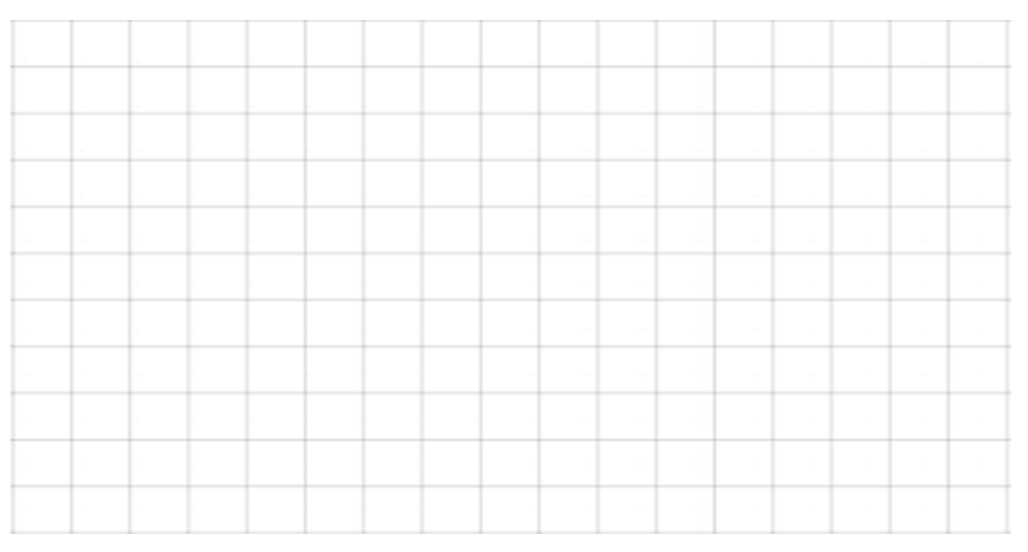 










Task 2- Work out these addition questions using the column method, but you need to carry the units over. Watch this video first: https://www.youtube.com/watch?v=rdzIfqtzPq029 + 34=
76 + 25=
43+ 48=
11+ 79=














Week 6- Year 2 Key SkillsDay 2
LI: To know and use adjectivesWhat is an adjective?https://www.youtube.com/watch?v=QxoDGlPUmyUTask 1- Can you circle the adjectives in the sentences below?That is a beautiful dress!The forest was spooky and dark.
Suddenly the door opened, and an enormous, hideous giant stood in front of him.What a fantastic idea.Task 2- What adjectives can you use to describe the characters below?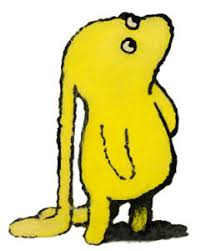 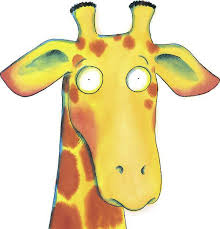 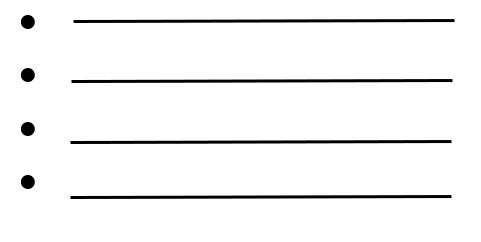 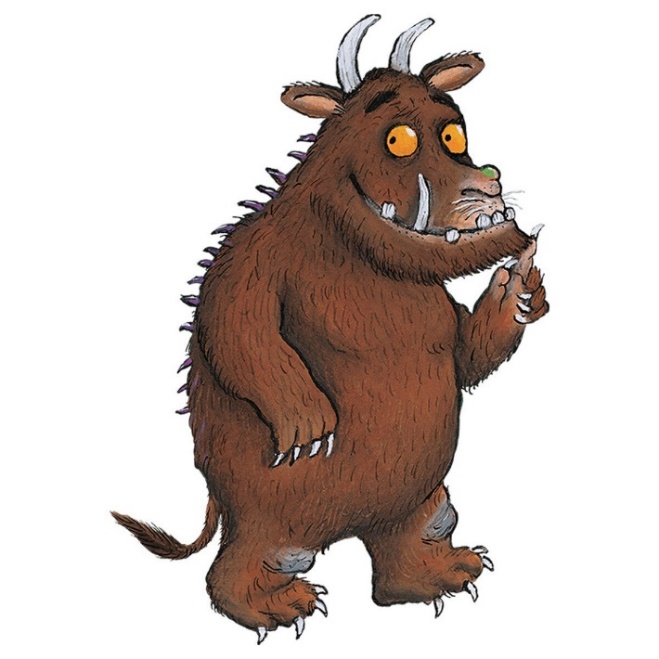 







Week 6 - Year 2 Key Skills 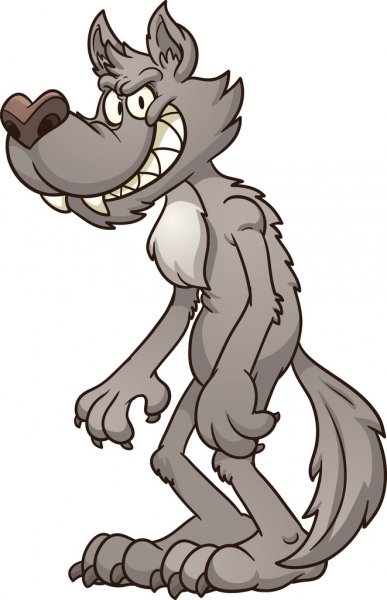 Day 3
LI: To use arrays to write multiplication and division sentencesTask 1- Write 2 multiplication and 2 division sentence based on the array.Example: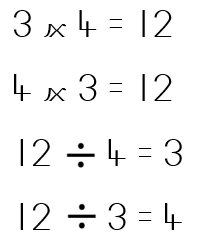 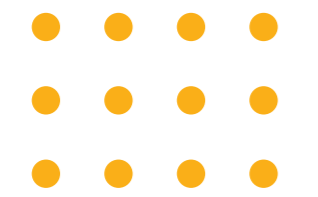 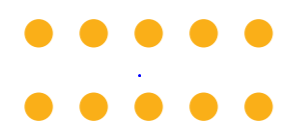 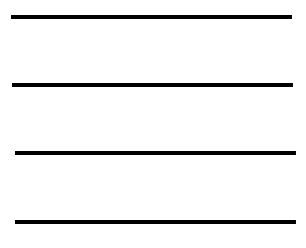 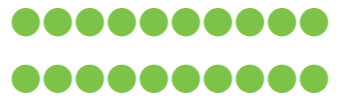 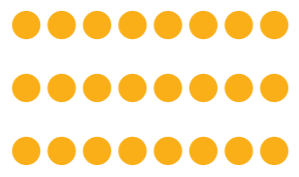 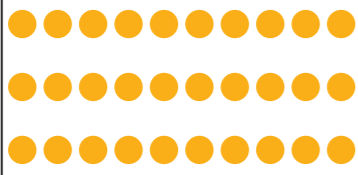 Week 6- Year 2 Key SkillsDay 4
LI: To use apostrophe for possession
Task 1: Look at the images and write the phrase saying who the item belongs to. The first one has been done for you. 









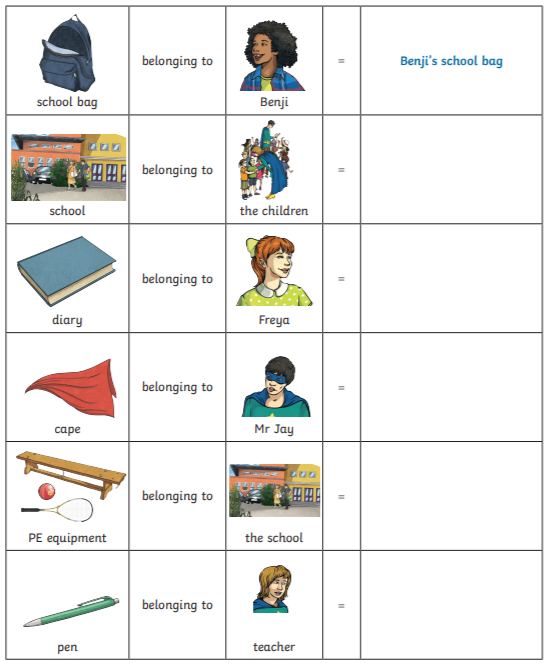 Task 2: Look at the pictures. Can you write a sentence to describe each using an apostrophe to show the possession? 
 Example: 
This is Rachel’s toy train.
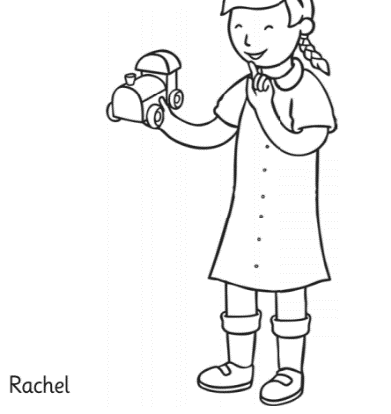 
















Week 6 - Year 2 Key Skills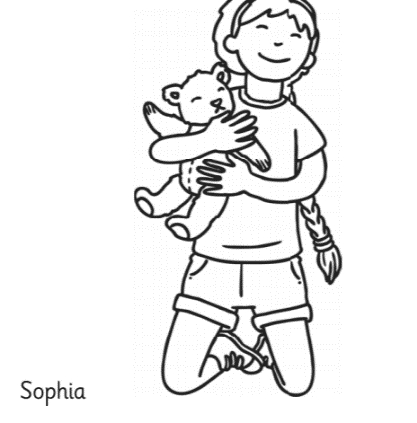 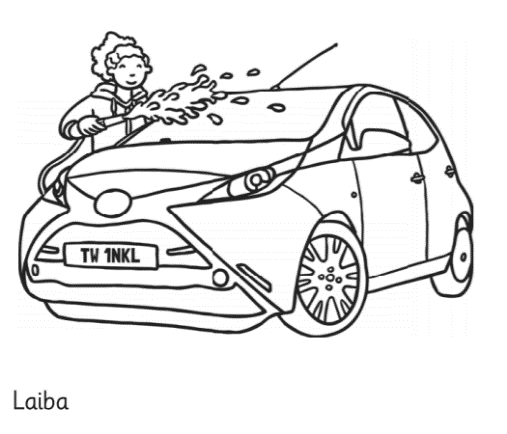 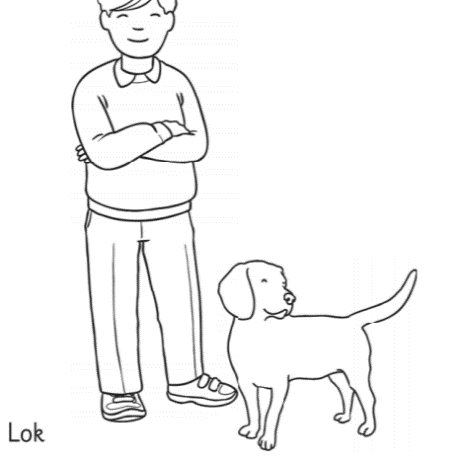 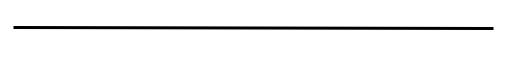 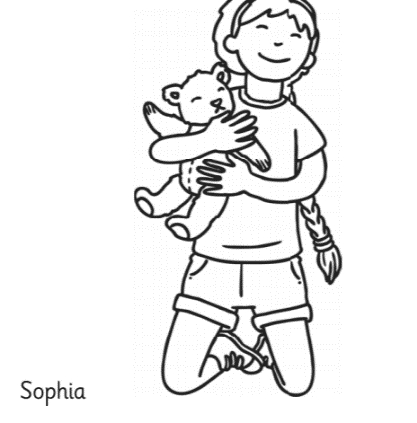 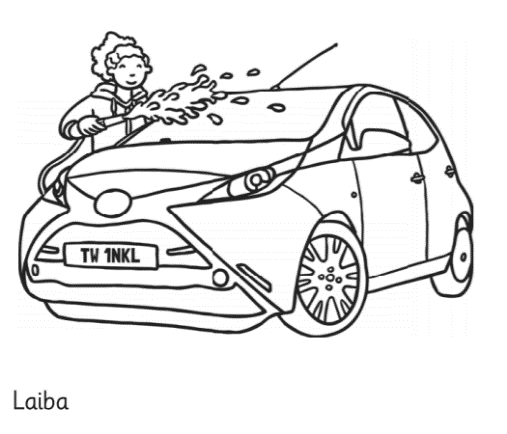 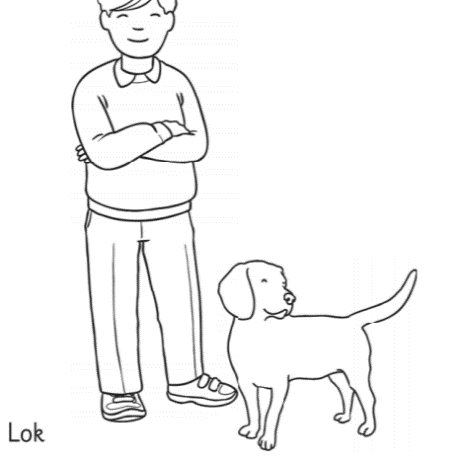 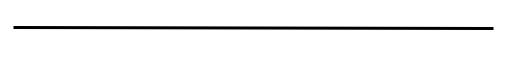  Day 5LI: To find the fractions of different amountsTask 1-Can you find the fractions to these different amounts?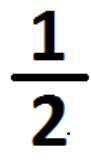 What is a half?  https://www.youtube.com/watch?v=yDhofz3TpEwHow do I find half of a number? - Divide it by 2!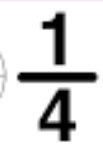 What is a quarter? https://www.youtube.com/watch?v=3SdRStOBYPoHow do I find quarter of a number? - Divide it by 4!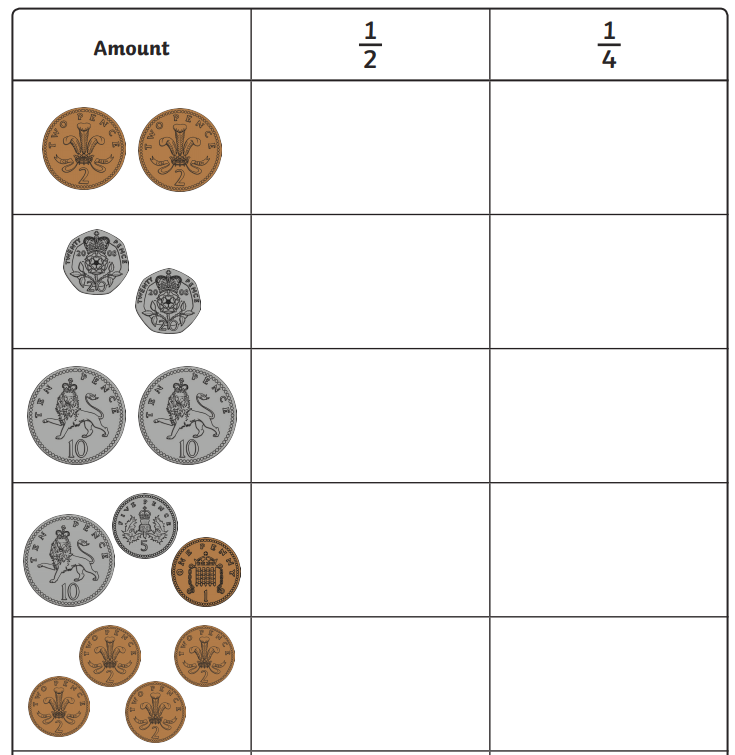 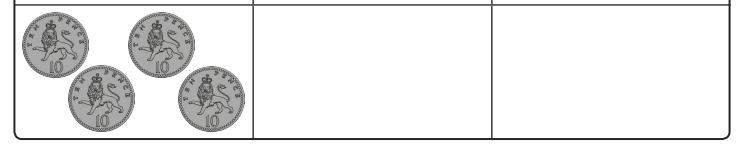 